IndicatorsStrengthsPoints for improvementSchool: building, organization, different locations, financial meansBuildings and location: excellentA more sensible organization of timetable – a more efficient time organization of extra-curricular activitiesLack of funds.Attitude and commitment of studentsPositive attitude and commitment  of most studentsMajor involvement in the objectives of different school subjectsAttitude and commitment of colleaguesMotivation  (demotivation of some teachers  and their reluctance to participate in a process which they find too demanding)-Organized team work (lacking) – Self- evaluation as part of the development planning process(Refusal or lack of confidence)Attitude and commitment of members of the board of directorsThe effective leadership and the vision of the Headmaster in developing a positive working milieu .-Good willingness to listen to the different issues and requests- A strong sense of team workAn appropriate emphasis on continuous improvement in the quality of teaching and learning-More interest in teaching issuesThe school’s experience with development and innovationMore experiences with technological innovation and new teaching methodologiesStanding structures for development and innovation Labs:Informatics-PhysicsChemistryAstronomyWeb TV.2 gyms, 2 libraries,  conference roomMore efficient technological devices and supportSupport for studentsCIC (Psychological support for students and parents)More efficient individual tutoring for students who need to improve skills and competencesHome and school cooperationVery goodTeachers' role in school Main reference points for both students and parentsTeam workingTeacher-in-service trainingInvolvement of teachers in the Erasmus plus,Language certificatesSpecial courses on use of technology in the classroom managment.A greater number  and a wider choice of  in-service training activities.Linking projects to the curriculum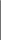 Each programme is integrated with extra curricular projects linked to the specific area of interestNature and quality of projectsVery good enrichment of school programmesInformation and communicationGood communication with parents.Good school website The importance of team teaching